  GRUPA: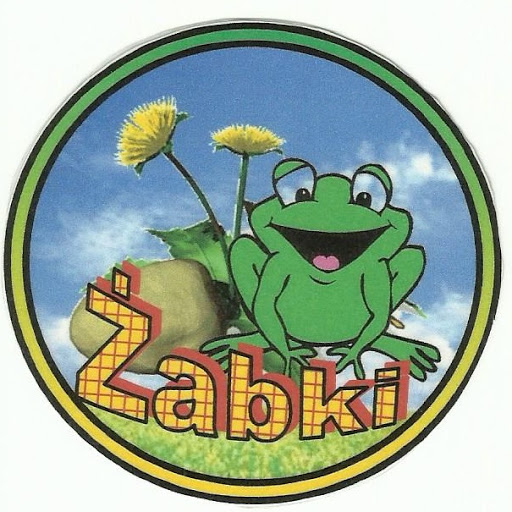 Grudzień, tydzień IITemat  tygodnia: Ślady na śnieguUmiejętności dziecka:Dostrzega zmiany zachodzące w pogodzie  zimą, nazywa zjawiska atmosferyczne: szron, mróz, śnieg, zamieć, zawieja, mgłaZna sposoby przygotowania się zwierząt do zimy- zmiana futra, robienie zapasów, zapadanie w sen zimowyPoznaje nazwy i wygląd wybranych ptaków :jemiołuszka, gil, szczygiełDodaje i odejmuje na konkretach, utrwala liczebniki porządkoweZna cyfry: 1,2,3Utrwala pojęcia: najwyższy, najdłuższyUczestniczy w zabawach ruchowych, plastycznych, twórczych, konstrukcyjnychWykonuje prace plastyczne, ćwiczy sprawność manualną Śpiewa piosenkę, ćwiczy poczucie rytmuPoznaje literę: p, P   drukowaną i pisaną Określa miejsce wskazanych głosek w słowachPróbuje odczytywać krótkie wyrazyRozpoznaje cyfry: 1, 2, 3Gra na instrumentach perkusyjnych, określa rejestry brzmieniowe( wysoko, nisko, średnio)Utrwala nawyki utrzymywania czystości ubrania i porządku w otoczeniuWypowiada się na określony temat w formie pracy plastycznejZIMNO, CORAZ  ZIMNIEJ- PAMIĘTAJMY                               O ZWIERZĘTACH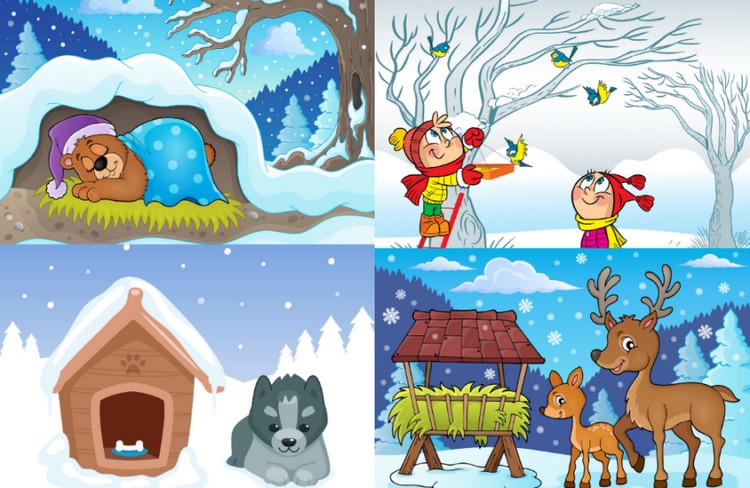 NASZA  PIOSENKA: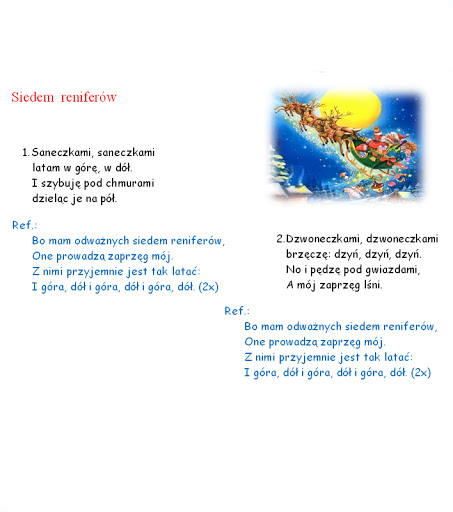 